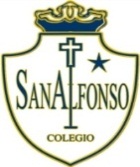 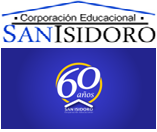 Trabajo individual pedagógicoNivel: Primero Medio                               Correo de contacto: mariavcastero@gmail.com Ciencias Naturales: Química Reacciones y Ecuaciones químicas.Las moléculas, como aquellas que componen tu cuerpo, son solo átomos unidos entre sí por enlaces químicos. Las reacciones químicas suceden cuando se rompen o se forman enlaces químicos entre los átomos. Las sustancias que participan en una reacción química se conocen como reactantes, y las sustancias que se producen al final de la reacción se conocen como productos. Se dibuja una flecha entre ambos para indicar la dirección de la reacción química. Ejemplo: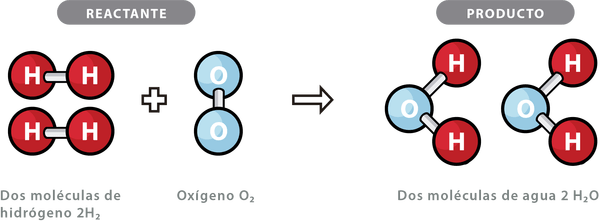 1- Usa la reacción química descrita arriba como orientación, y cita 5 ejemplos de reacciones químicas, dibujando los átomos de sus reactantes y productos y escribiendo debajo los nombres de los elementos o compuestos químicos. 2- Define qué es una ecuación química y describe dos ejemplos.Página de consulta y acceso a textos escolares en formato digital:www.aprendoenlinea.mineduc.cl